О рациональном использовании, приоритизации расходов бюджетных средств и первоочередном финансировании расходных обязательств бюджета муниципального образования Зыбинское сельское поселение Белогорского района Республики Крым в текущем финансовом годуВ соответствии с Федеральным законом от 6 октября 2003 года № 131-Ф3 «Об общих принципах организации местного самоуправления в Российской Федерации», статьей 33 Бюджетного кодекса Российской Федерации, во исполнение Поручения Главы Республики Крым С.В. Аксёнова от 01.03.2022 № 1/01-32/860, в целях обеспечения сбалансированности и рационального использования бюджетных средств бюджета муниципального образования Зыбинское сельское поселение Белогорского района Республики Крым при его исполнении, проведения ответственной финансовой политики, администрация Зыбинского сельского поселения постановляет:Утвердить Перечень расходов социально значимого характера бюджета муниципального образования Зыбинское сельское поселение Белогорского района Республики Крым (далее – Перечень) согласно приложению.Сектору по вопросам финансов и бухгалтерского учета  администрации Зыбинского сельского поселения Белогорского района Республики Крым, главным распорядителям средств бюджета муниципального образования Зыбинское сельское поселение Белогорского района Республики Крым:Обеспечить непрерывный мониторинг исполнения бюджета муниципального образования Зыбинское сельское поселение Белогорского района Республики Крым с целью выявления расходов, по которым отсутствует острая необходимость, наличия неиспользованных остатков бюджетных средств на лицевых счетах подведомственных муниципальных бюджетных и автономных учреждений муниципального образования Зыбинское сельское поселение Белогорского района Республики Крым с целью их эффективного использования.Принять меры по приоритизации расходов и первоочередному финансированию расходных обязательств бюджета муниципального образования Зыбинское сельское поселение Белогорского района Республики Крым.Взять под личный контроль кассовое исполнение бюджета муниципального образования Зыбинское сельское поселение Белогорского района Республики Крым.Не допускать образования кредиторской задолженности по ранее принятым бюджетным (договорным) обязательствам.Принять меры по экономии бюджетных средств.Не принимать решение о принятии новых расходных обязательств и увеличении объемов действующих, если они не связаны с угрозой жизни и здоровью граждан и мероприятиями по профилактике и устранению последствий распространения новой коронавирусной инфекции СОVID-19, направленными на обеспечение бесперебойного функционирования системы жилищно-коммунального хозяйства, в том числе неснижения темпов подготовки объектов жилищно-коммунального хозяйства к отопительному сезону, за исключением отдельных случаев, согласованных с председателем Зыбинского сельского совета – главой администрации Зыбинского сельского поселения Белогорского района Республики Крым.Заведующему сектором по финансам и бухгалтерскому учету –главному бухгалтеру  администрации Зыбинского сельского поселения Белогорского района Республики Крым Оропай Г.П. осуществлять первоочередное финансирование расходных обязательств с учетом фактического поступления запланированных и дополнительных налоговых и неналоговых доходов по согласованию с председателем Зыбинского сельского совета – главой администрации Зыбинского сельского поселения Белогорского района Республики Крым.Настоящее постановление вступает в силу с момента его подписания и подлежит размещению на сайте муниципального образования Зыбинское сельское поселение Белогорского района Республики Крым в государственной информационной системе Республики Крым «Портал Правительства Республики Крым» в информационно - телекоммуникационной сети «Интернет».Контроль за выполнением настоящего постановления возложить на заведующего сектором по  финансам и бухгалтерскому учету- главный бухгалтер  администрации Зыбинского сельского поселения Белогорского района Республики Крым  Оропай Г.П.Председатель Зыбинского сельского совета – главаадминистрации Зыбинского сельского поселенияБелогорского района Республики Крым				Т.А.КнижникПриложениек постановлению администрацииЗыбинского сельского поселения№ 36  от 17.03.2022г.ПЕРЕЧЕНЬрасходов социально значимого характера бюджета муниципального образования Зыбинское сельское поселение Белогорского района Республики КрымЗаработная плата с начислениями.Коммунальные услуги.Выплаты, компенсации (в том числе поставщикам услуг).Межбюджетные трансферты всех уровней.Уплата налогов, сборов и иных платежей.Услуги связи, интернет.Оплата труда по договорам гражданско-правового характера.Средства резервного фонда администрации Зыбинского сельского поселения Белогорского района Республики Крым, формирования материального резерва.Софинансирование расходных обязательств.Исполнение решений налоговых органов о взыскании налогов и сборов прошлых лет.Пени и штрафы.Исполнение судебных решений.Финансовое обеспечение вводимых мер по борьбе с распространением новой коронавирусной инфекции па территории муниципального образования Зыбинское сельское поселение Белогорского района Республики Крым.Расходы на проведение независимой оценки объектов имущества муниципального образования Зыбинское сельское поселение Белогорского района Республики Крым.Расходы на проведение кадастровых и землеустроительных работ.Расходы на охрану объектов недвижимого имущества муниципального образования Зыбинское сельское поселение Белогорского района Республики Крым Республики Крым.Муниципальные контракты (договора) на закупку товаров, работ, услуг для обеспечения муниципальных нужд, иные муниципальные контракты (контракты, договора), по исполненным обязательствам, при наличии подтверждающих документов (счет на оплату, акт выполненных работ, форма КС-3 (справка о стоимости выполненных работ и затрат) и т.д.) с учетом приоритизации расходов согласно пунктам 1-17 настоящего Приложения.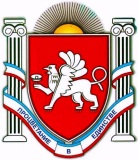 АДМИНИСТРАЦИЯЗЫБИНСКОГО СЕЛЬСКОГО ПОСЕЛЕНИЯБЕЛОГОРСКИЙ РАЙОНРЕСПУБЛИКА КРЫМПОСТАНОВЛЕНИЕАДМИНИСТРАЦИЯЗЫБИНСКОГО СЕЛЬСКОГО ПОСЕЛЕНИЯБЕЛОГОРСКИЙ РАЙОНРЕСПУБЛИКА КРЫМПОСТАНОВЛЕНИЕ17  марта   2022г.                с.Зыбины                                     	№ 36